ĐỀ CƯƠNG HỌC PHẦN(Kèm theo Quyết định số:1213/QĐ-ĐHNT, ngày 16 tháng 11   năm 2021 của Hiệu trưởng Trường Đại học Nha Trang)1. Thông tin về học phần:Tên học phần:						Tiếng Việt:	THIẾT KẾ THÂN TÀU THỦY VÀ ĐAMHTiếng Anh:	SHIP DESIGN AND PROJECT			Mã học phần:			Số tín chỉ:			4(3-1)	Đào tạo trình độ:		Đại học				Học phần tiên quyết:		Sức bền tàu thủy			2. Mô tả học phần: 		Học phần cung cấp cho người học kiến thức và kỹ năng về tính toán, thiết kế các loại thân tàu thông dụng và hướng dẫn người học thực hiện thiết kế sơ bộ bao gồm các nội dung: xác định đặc điểm hình học, thiết kế tuyến hình, bố trí chung, tính toán tính năng, thiết kế kết cấu phù hợp yêu cầu quy phạm. 3. Mục tiêu:	Học phần cung cấp cho người học các kiến thức và kỹ năng cần thiết để tính toán, thiết kế các loại thân tàu thông dụng phù hợp với yêu cầu quy phạm. 4. Chuẩn đầu ra (CLOs): Sau khi học xong học phần, người học có thể:Phân tích nhiệm vụ thư để lựa chọn phương pháp thiết kế thân tàu phù hợp;Xác định các đặc điểm hình học tàu thủy;Thiết kế đường hình dáng và bố trí chung tàu thuỷ;Tính toán tính năng và thiết kế kết cấu tàu thủy theo yêu cầu quy phạm.5. Ma trận tương thích giữa Chuẩn đầu ra học phần với Chuẩn đầu ra CTĐT ngành Kỹ thuật tàu thủy: 6. Nội dung:	7. Phương pháp dạy học:8. Đánh giá kết quả học tập:9. Tài liệu dạy và học:Ngày cập nhật: 22/02/2022	CHỦ NHIỆM HỌC PHẦN	TRƯỞNG BỘ MÔN	(Ký và ghi họ tên)	(Ký và ghi họ tên)	Huỳnh Văn Nhu	Huỳnh Lê Hồng TháiBAN CHỦ NHIỆM CTĐT(Ký và ghi họ tên)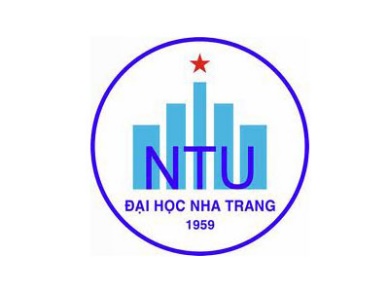 TRƯỜNG ĐẠI HỌC NHA TRANGKhoa: KỸ THUẬT GIAO THÔNGBộ môn: KỸ THUẬT TÀU THỦYCĐR HP (CLOs)CĐR CTĐT (PLOs)CĐR CTĐT (PLOs)CĐR CTĐT (PLOs)CĐR CTĐT (PLOs)CĐR CTĐT (PLOs)CĐR CTĐT (PLOs)CĐR CTĐT (PLOs)CĐR CTĐT (PLOs)CĐR CTĐT (PLOs)CĐR CTĐT (PLOs)CĐR HP (CLOs)12345678910axxxbxxxcxxxxxdxxxxxSTTChủ đềNhằm đạt CLOsSố tiếtSố tiếtSTTChủ đềNhằm đạt CLOsLTTH11.11.21.31.4Phương pháp thiết kế tàu thủy Phân tích nhiệm vụ thưCác giai đoạn thiết kế tàu thủyCác phương pháp thiết kế tàu thủyMột số khái niệm cơ bảna9022.12.22.32.4Xác định các đặc điểm hình học tàu thủyCác đặc điểm hình học tàu thủyXác định đặc điểm hình học theo phương pháp giải tích Xác định đặc điểm hình học theo phương pháp thống kê Xác định đặc điểm hình học theo phương pháp tối ưub12633.13.23.33.43.5Thiết kế đường hình tàu thủyBản vẽ đường hình tàu thủy Các yếu tố cần xét khi thiết kế đường hình tàu thủyCác phương pháp thiết kế đường hình tàu thủyTrình tự thiết kế bản vẽ đường hình tàu thủyTính toán tính năng của tàu.c,d121244.14.24.34.44.5Thiết kế bố trí chung và kết cấu tàu thủyBản vẽ bố trí chung và các yêu cầu khi bố trí chung toàn tàuBố trí và phân khoang tàu thủy  Bố trí và phân chia buồng trên tàu Kiến trúc tàu thủyThiết kế kết cấu tàu thủyc,d1212TT.Phương pháp dạy họcÁp dụng cho chủ đềNhằm đạt CLOs1Thuyết giảng, Giảng dạy thông qua thảo luận1,2,3,4a, b ,c ,d2Dạy học thông qua đồ án2,3,4b,c,dTT.Hoạt động đánh giáNhằm đạt CLOsTrọng số (%)1Đánh giá quá trìnha, b, c, d303Thi giữa kỳa, b302Thi cuối kỳa, b, c, d40STTTên tác giảTên tài liệuNăm xuất bảnNhà xuất bảnĐịa chỉ khai thác tài liệuMục đích sử dụngMục đích sử dụngSTTTên tác giảTên tài liệuNăm xuất bảnNhà xuất bảnĐịa chỉ khai thác tài liệuTài liệu chínhTham khảo1Trần Gia TháiThiết kế tàu thủy2010KH&KTThư việnx2Trần Công NghịThiết kế tàu thủy2004ĐHQG tp HCMThư việnx3Phạm Thanh NhựtHướng dẫn bài tập chuyên ngành Kỹ thuật tàu thủy 2021Nông nghiệpThư việnx4K.J.RawsonBasic Ship Theory Vol 1,22001ButterworthHeinemannThư việnx5E.C.TupperIntroduction to NavalArchitecture2004Butterworth HeinemannThư việnx